ВЕСНАВАЛЬСслова А.Машистова                                                              музыка И.Штрауса (1825 – 1899)обработка для женского хора Ф.Богуслава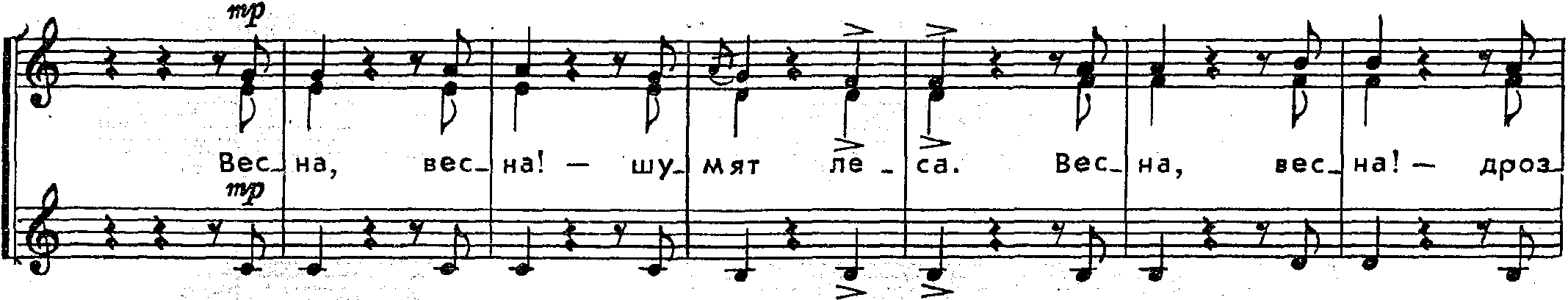 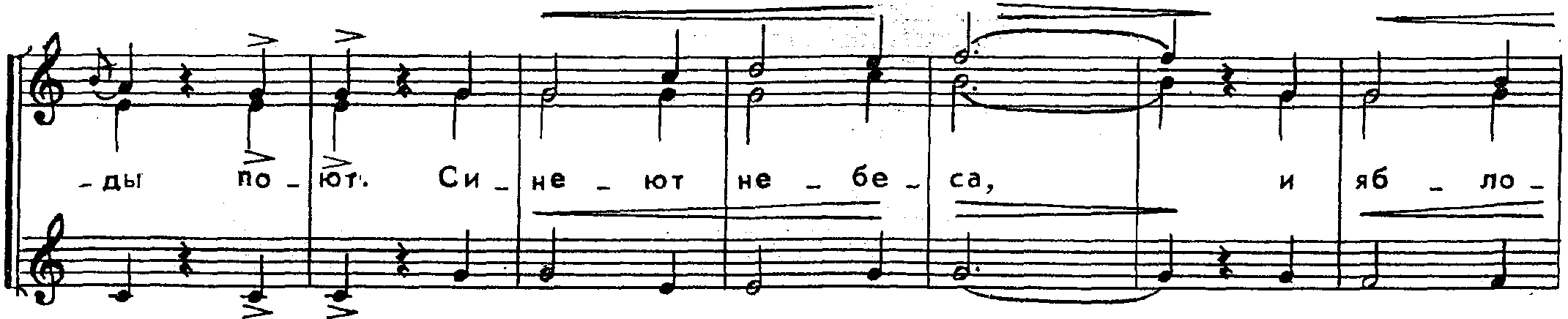 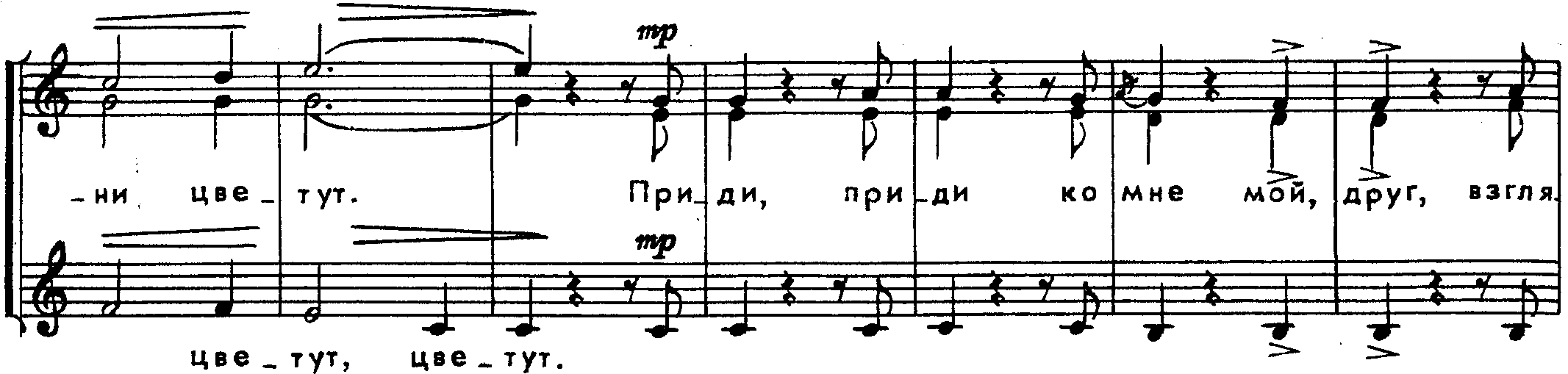 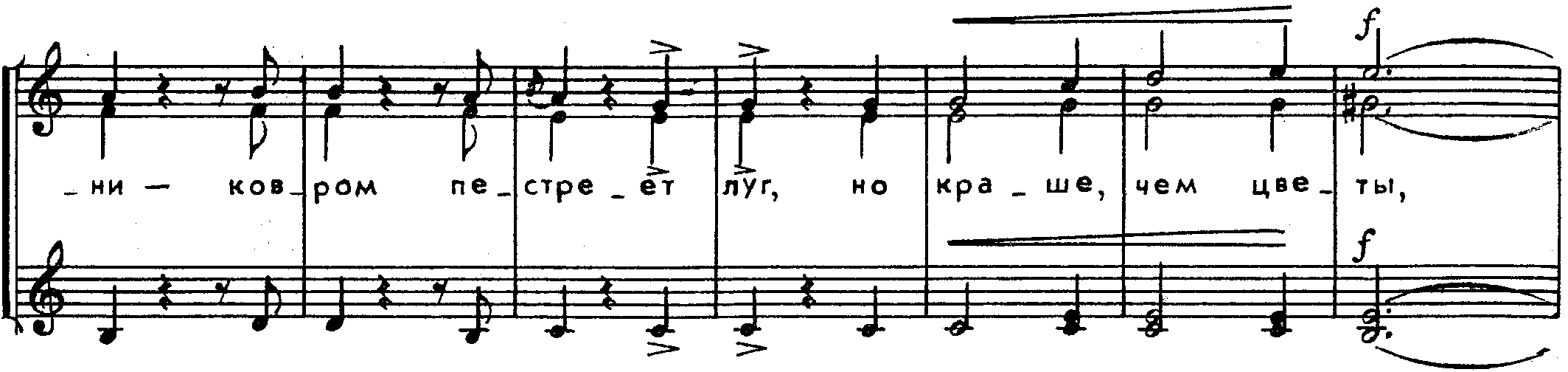 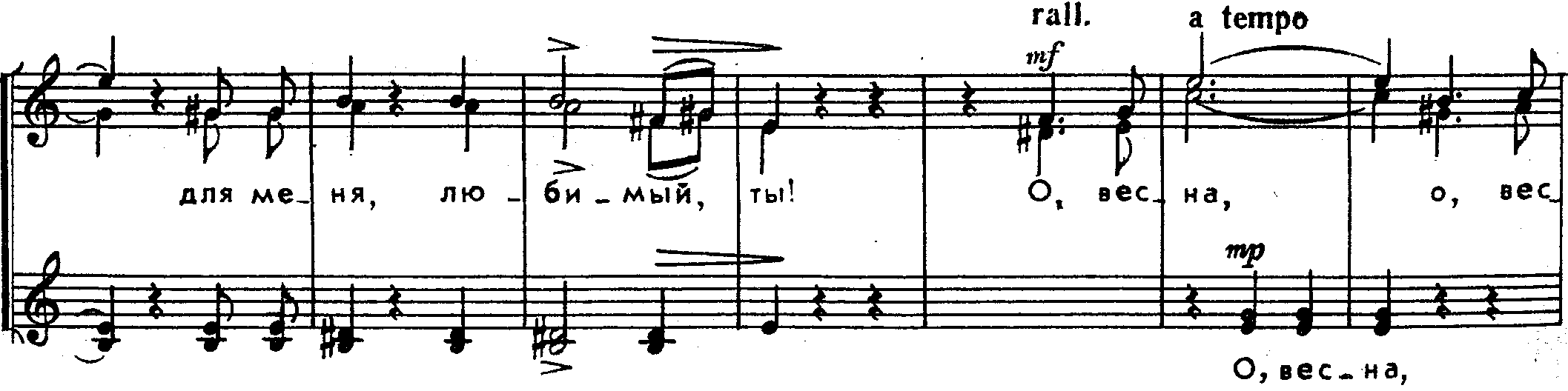 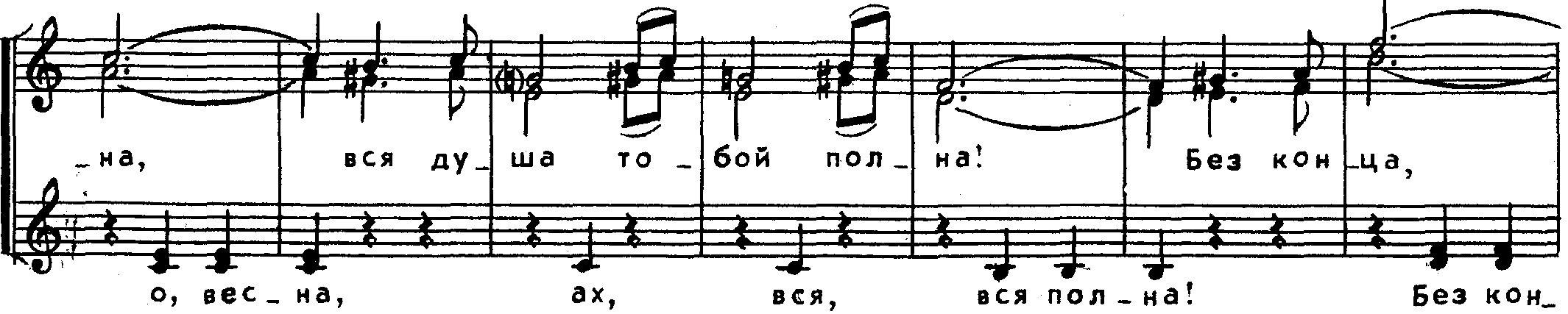 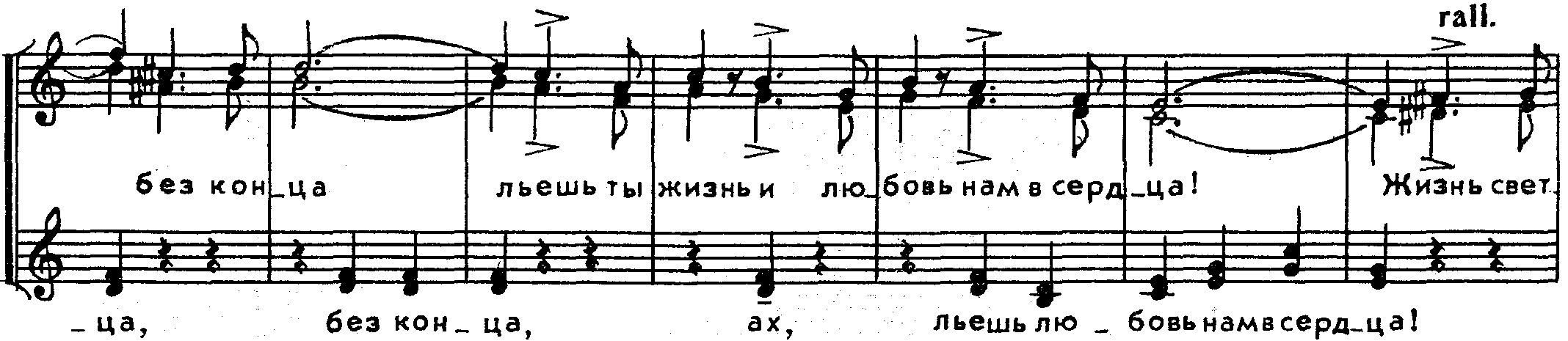 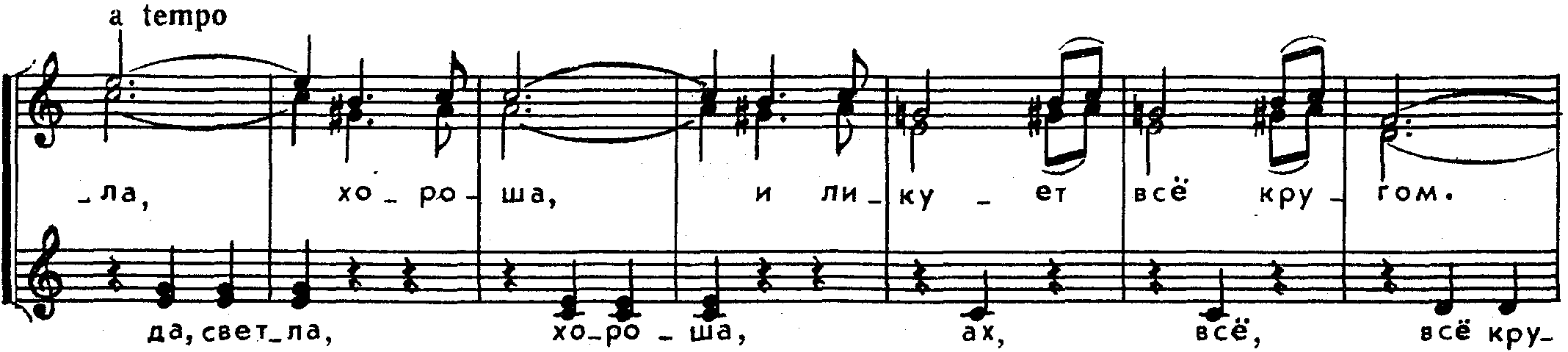 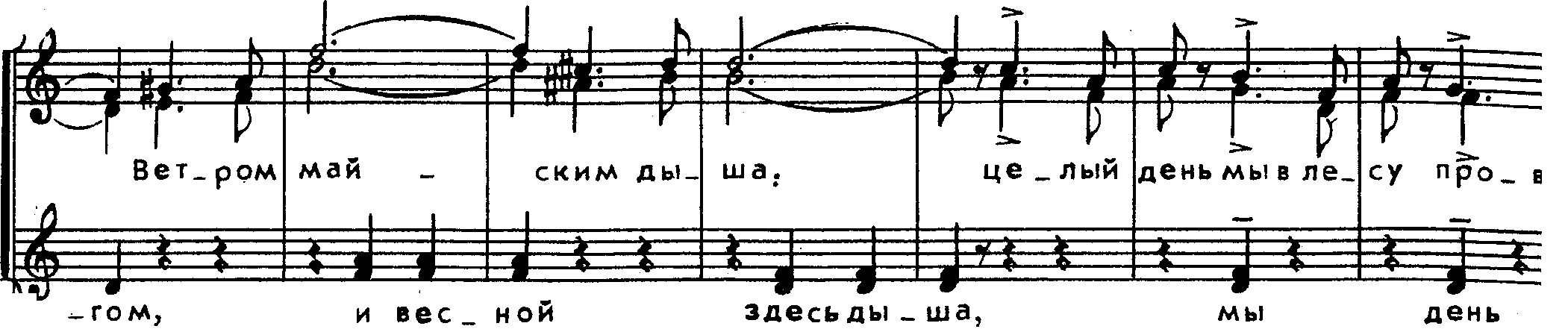 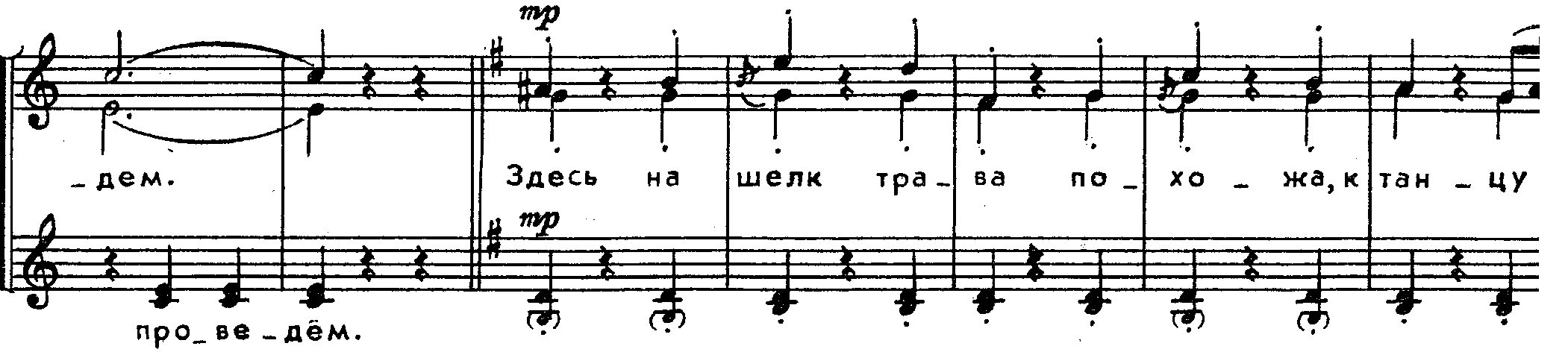 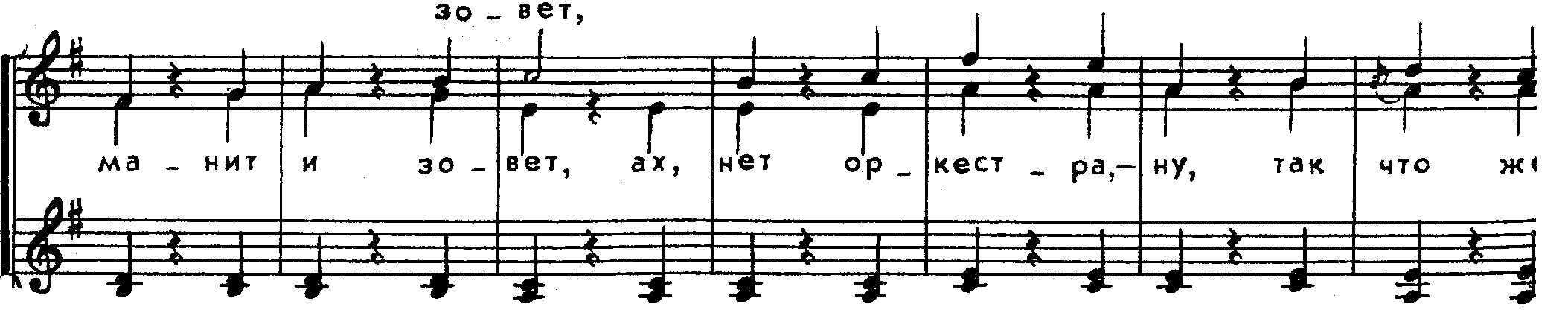 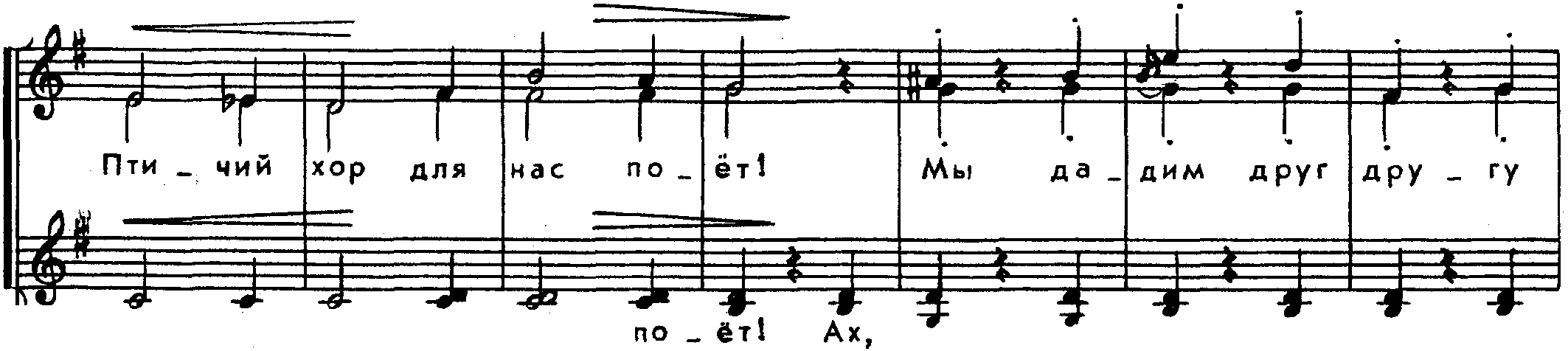 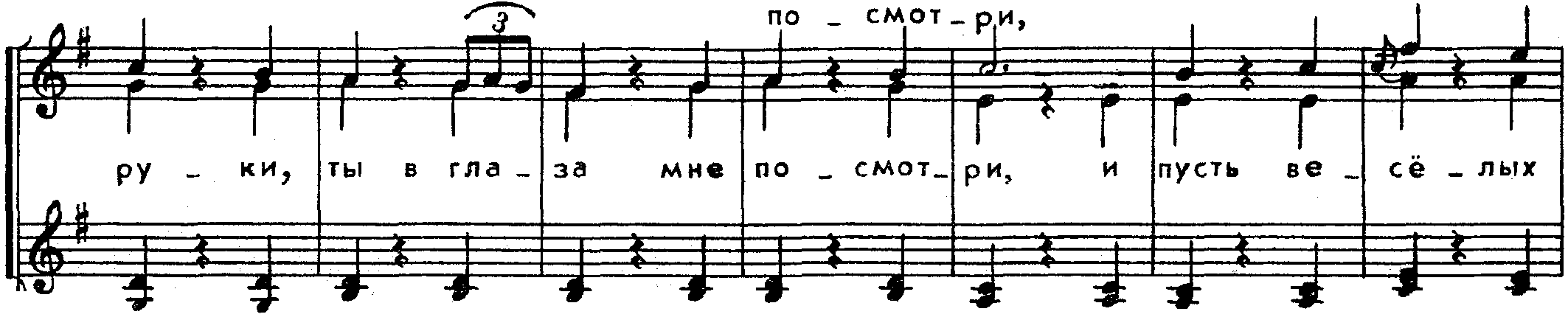 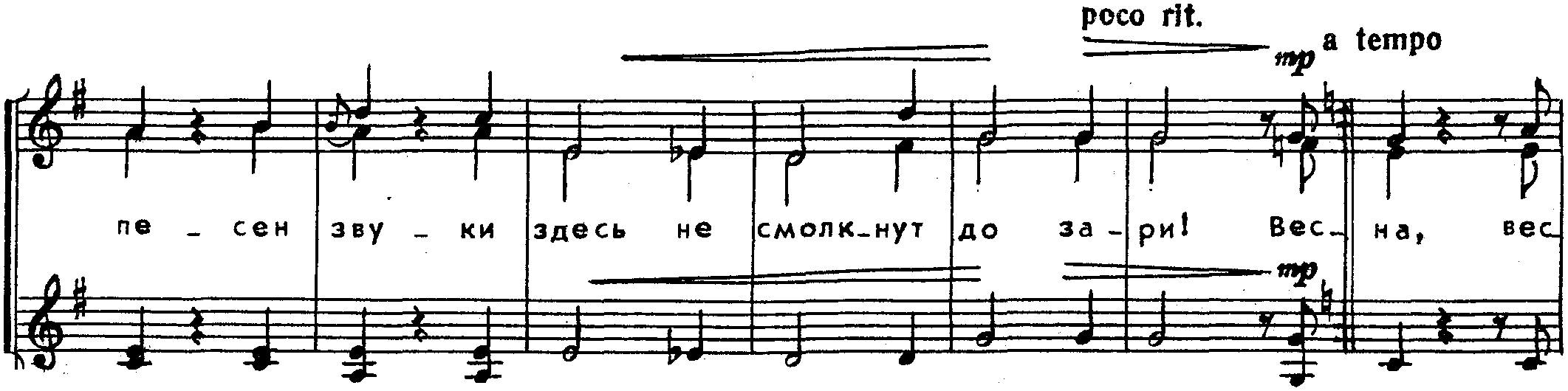 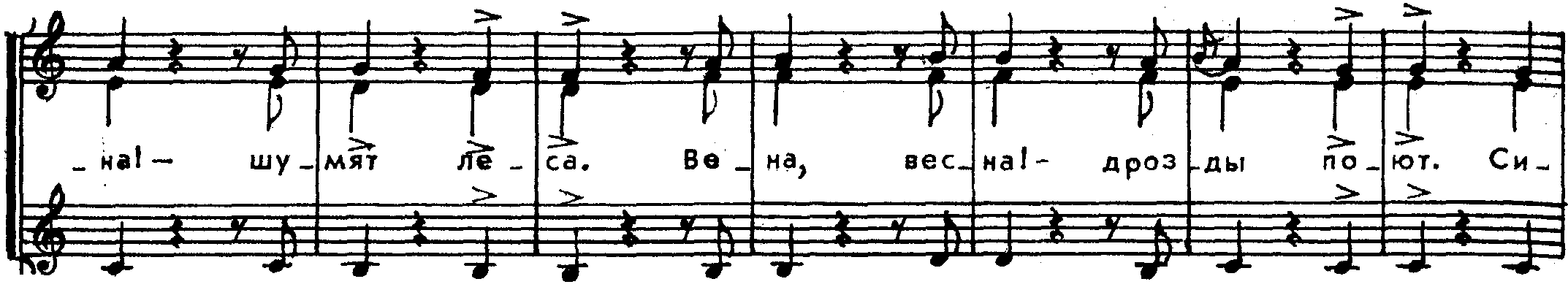 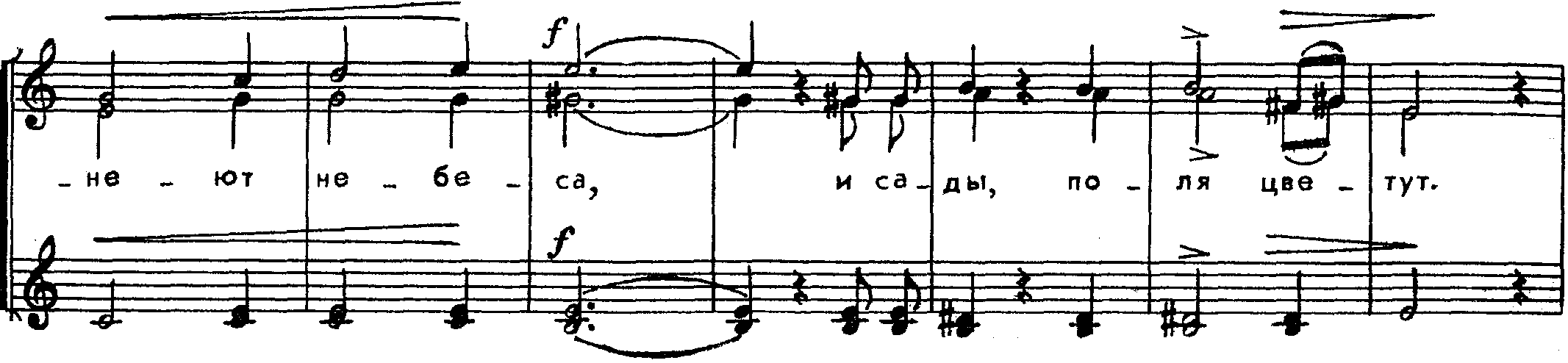 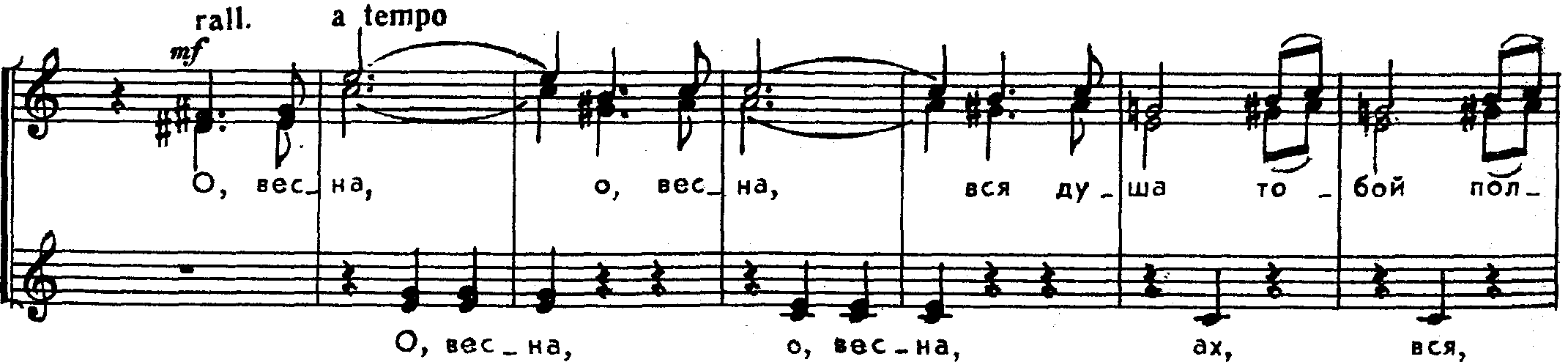 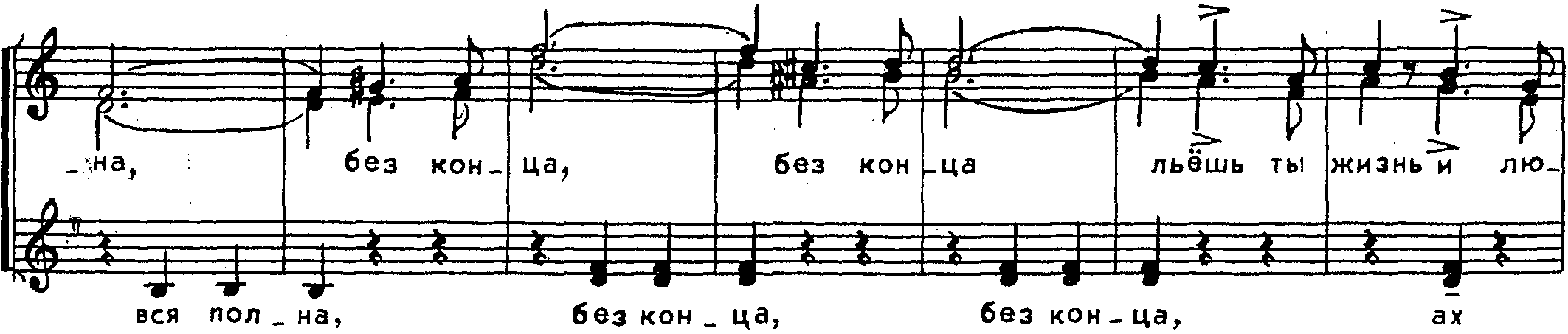 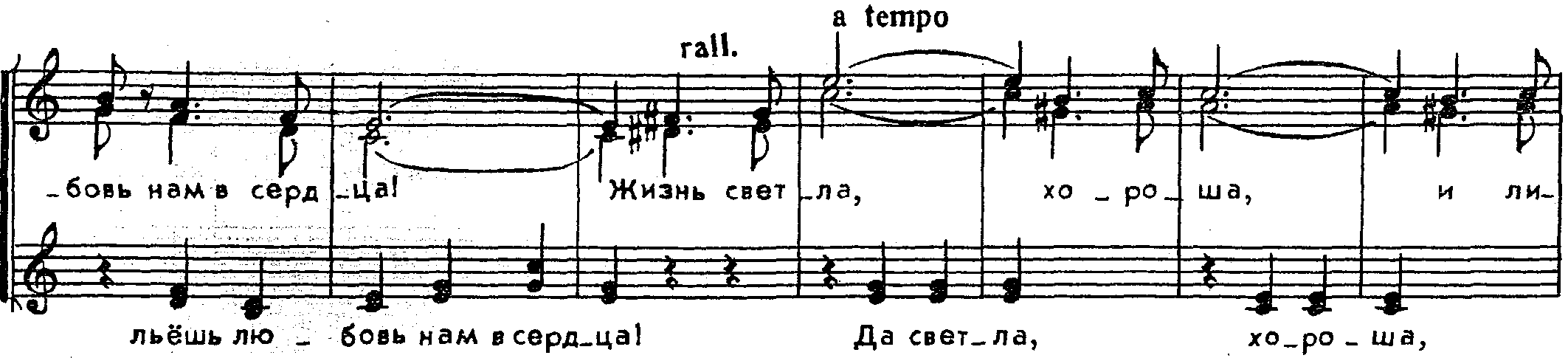 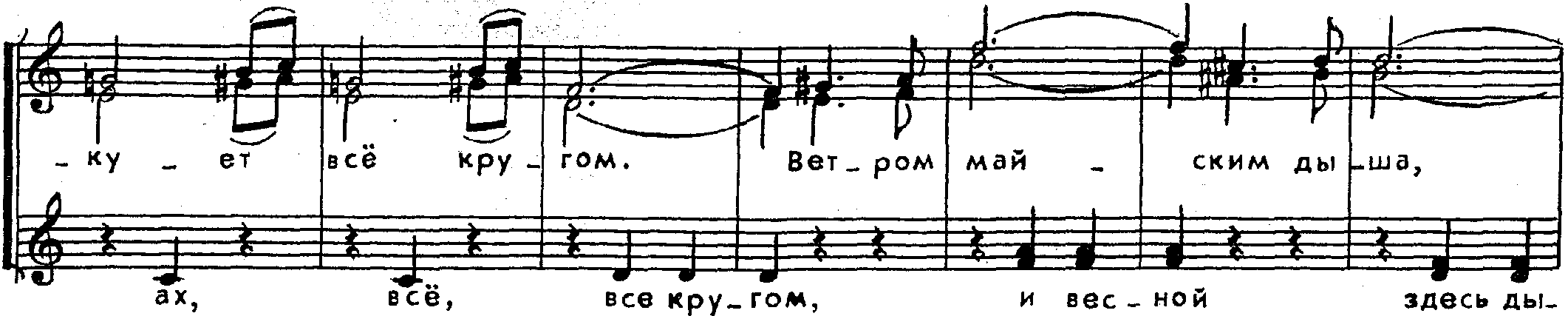 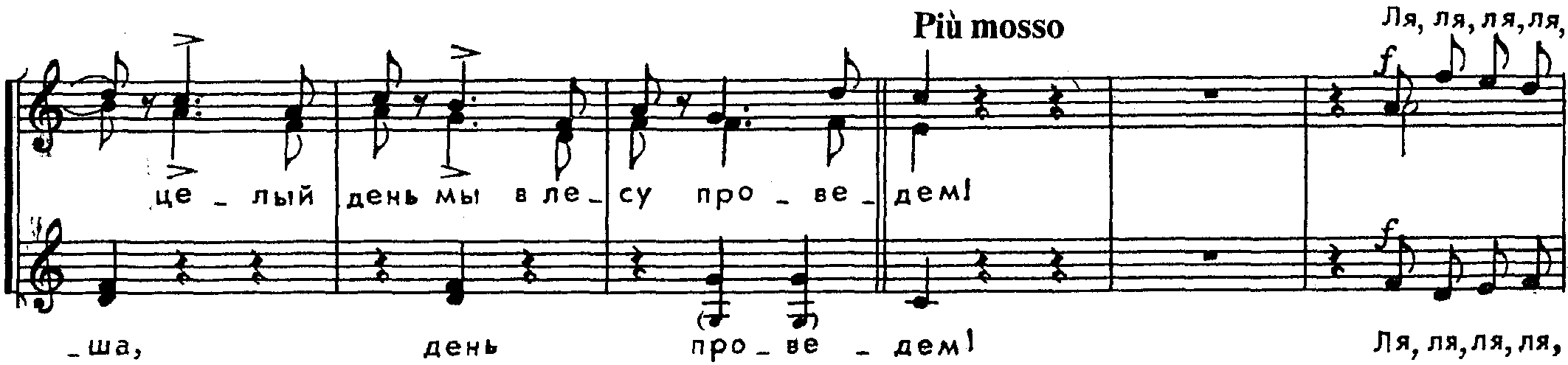 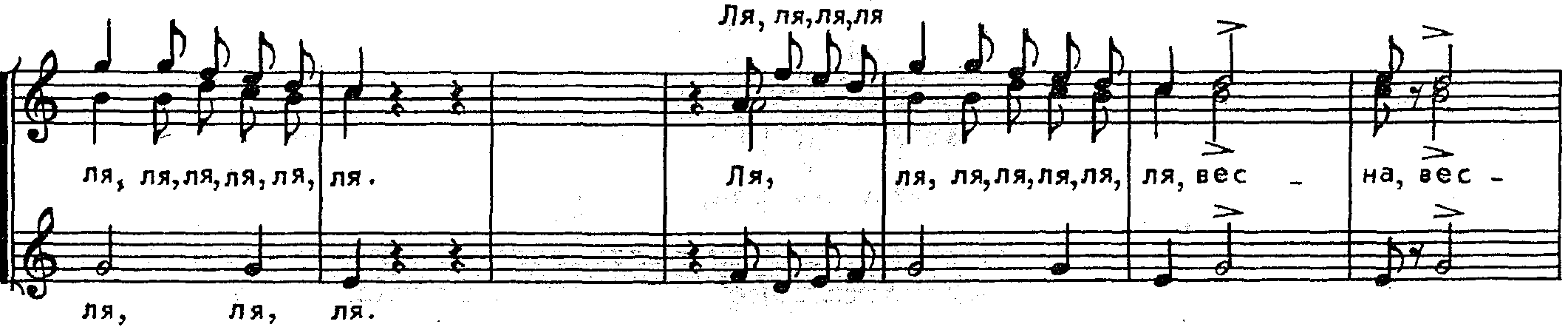 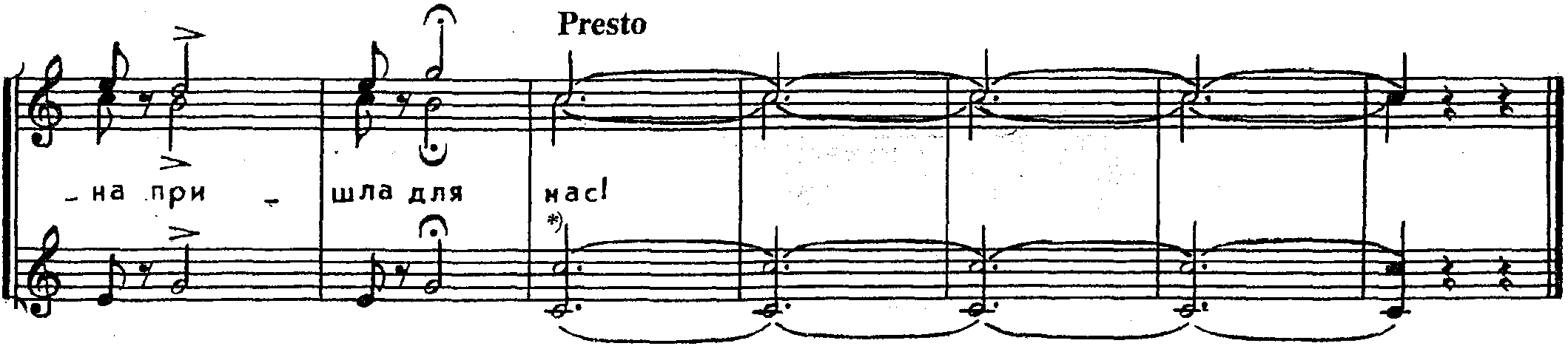 ВЕСНАслова А.Машистова                                                              музыка И.Штрауса (1825 – 1899)обработка для женского хора Ф.Богуслава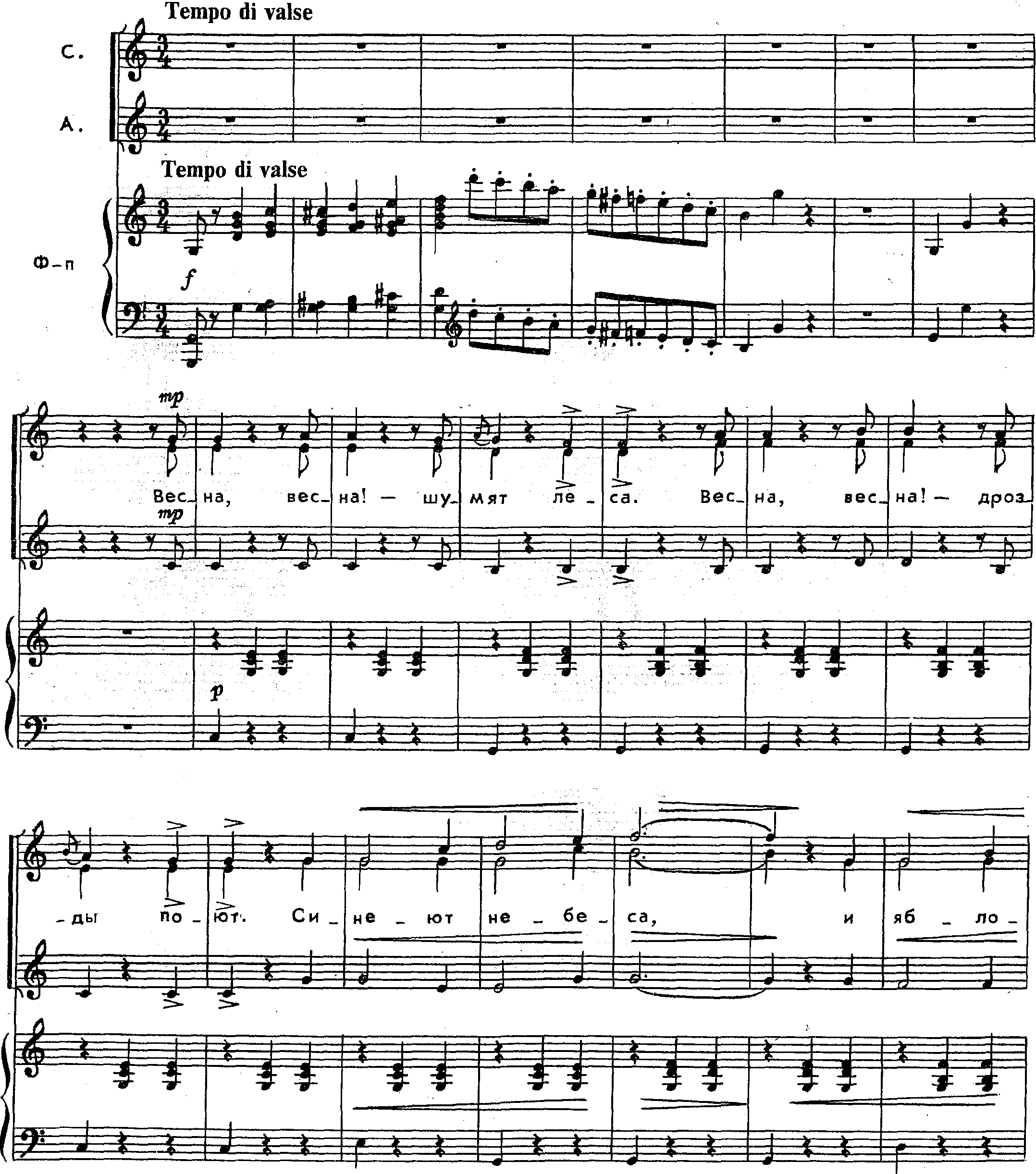 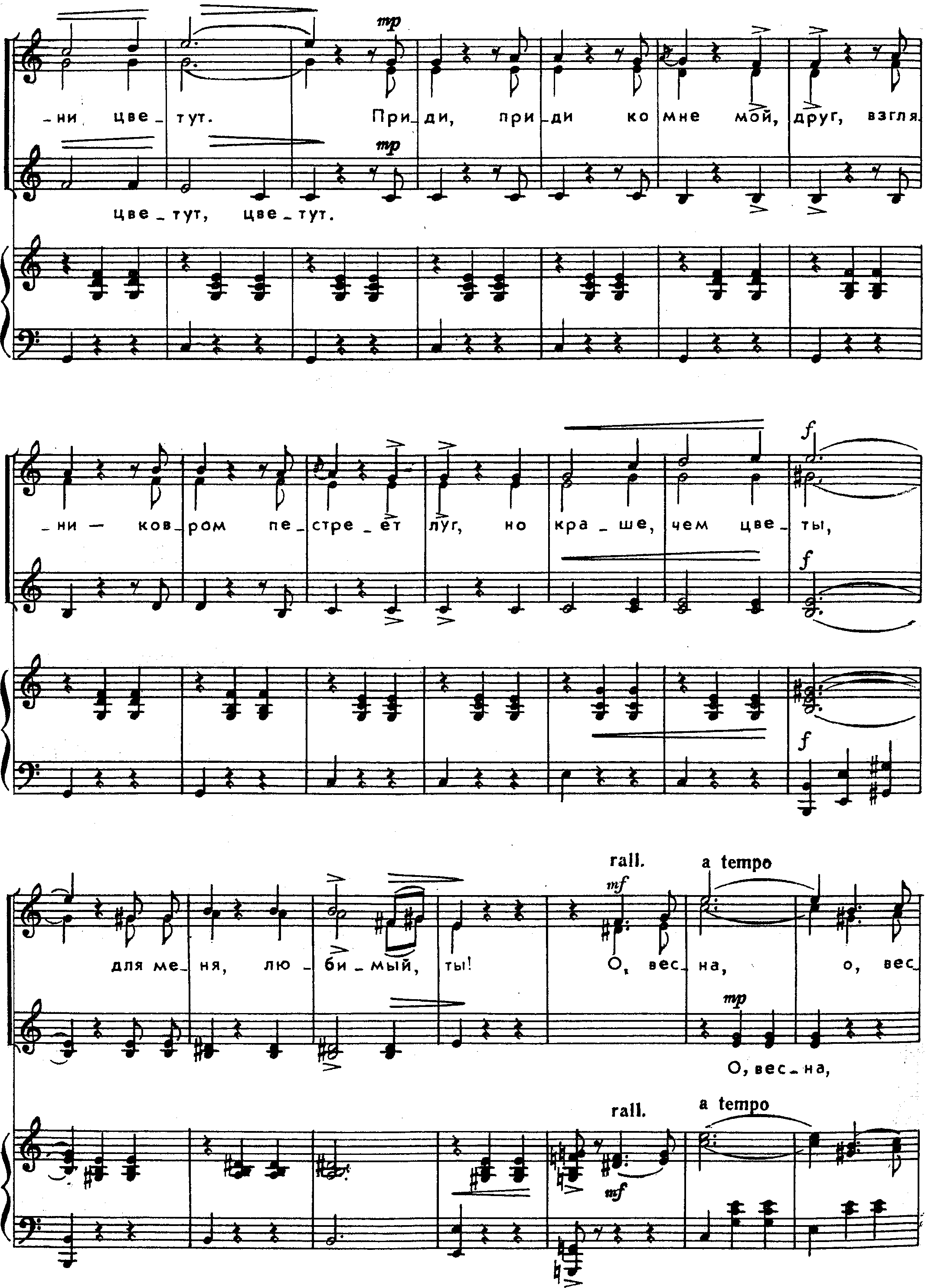 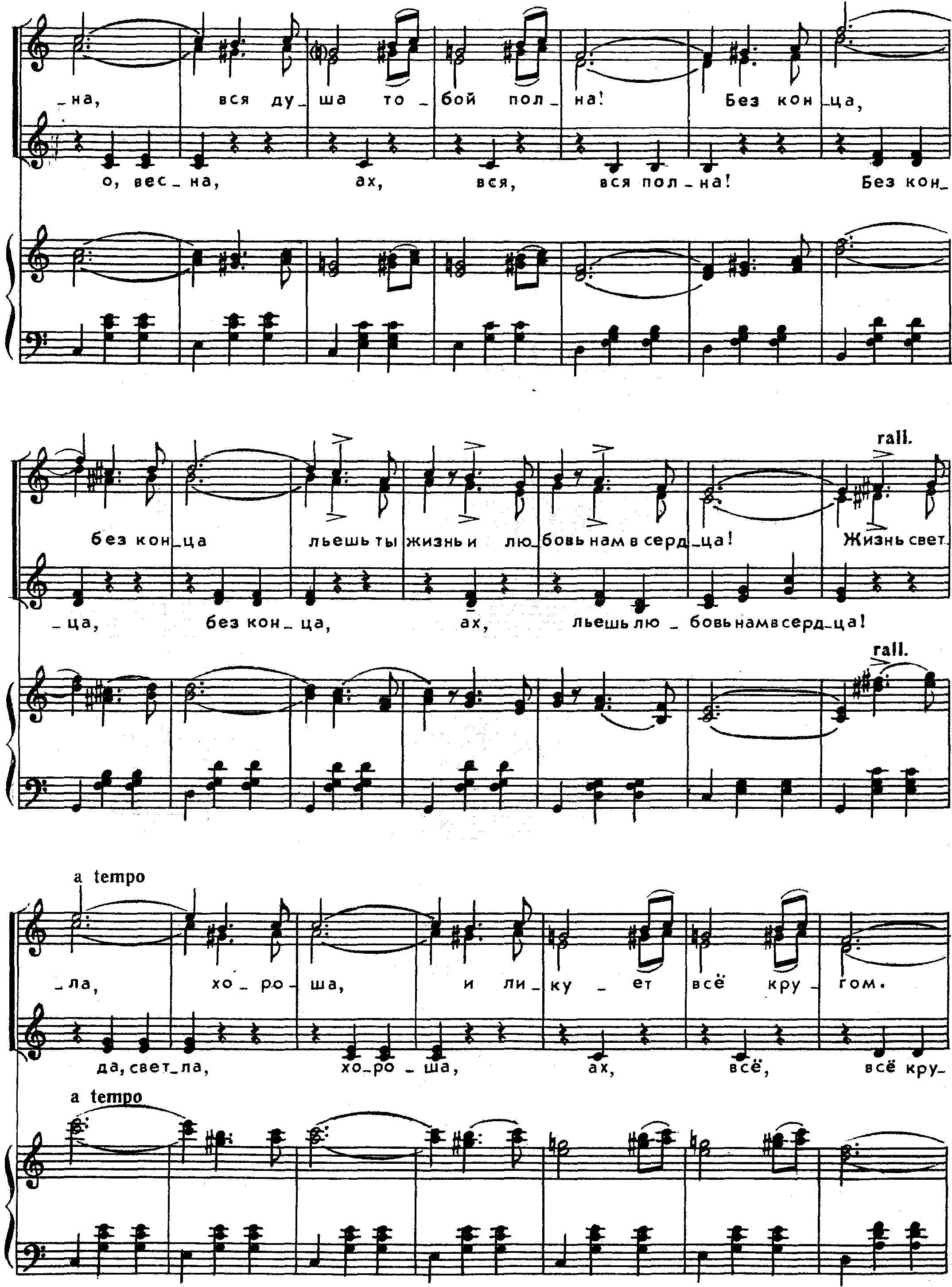 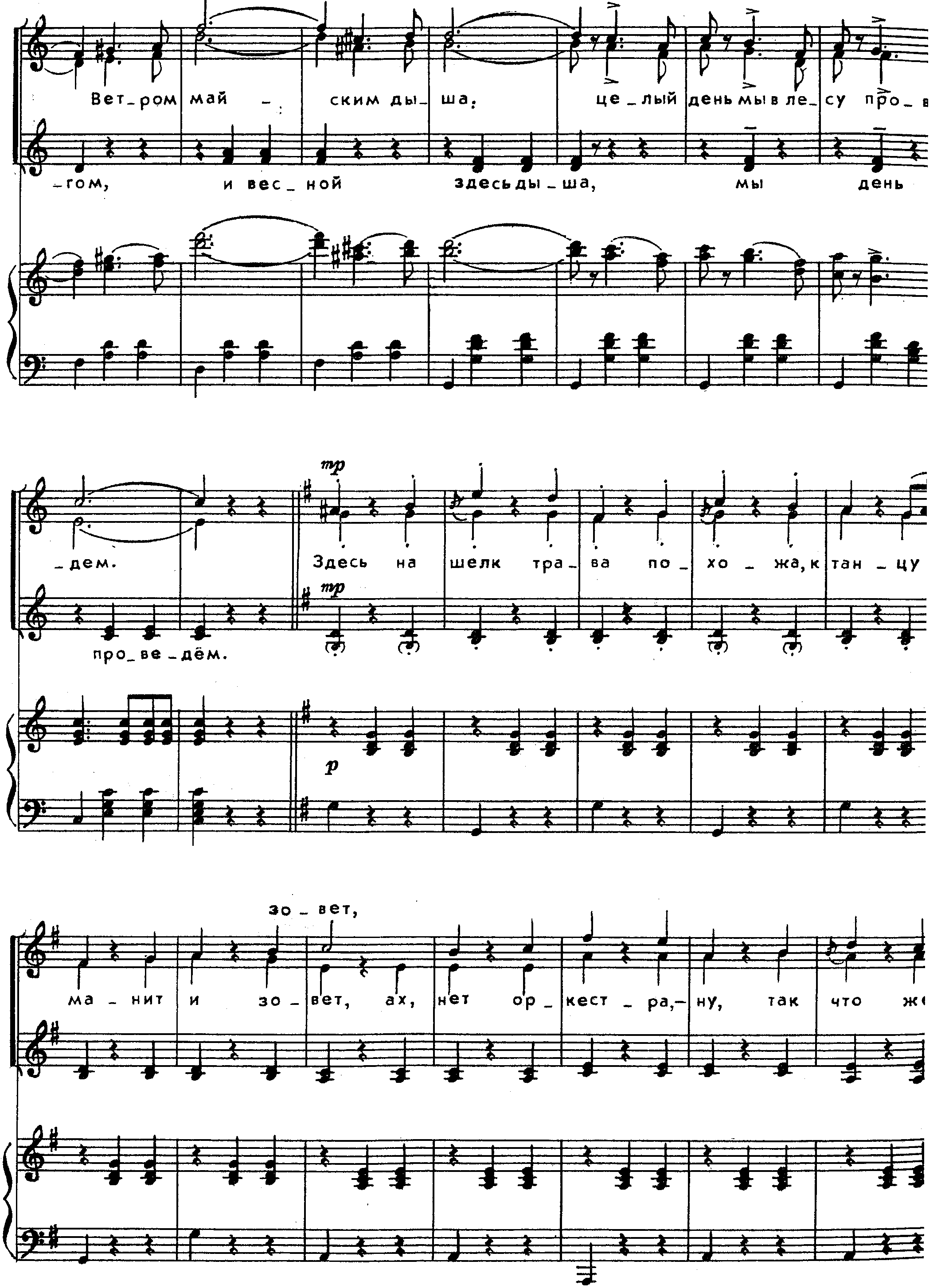 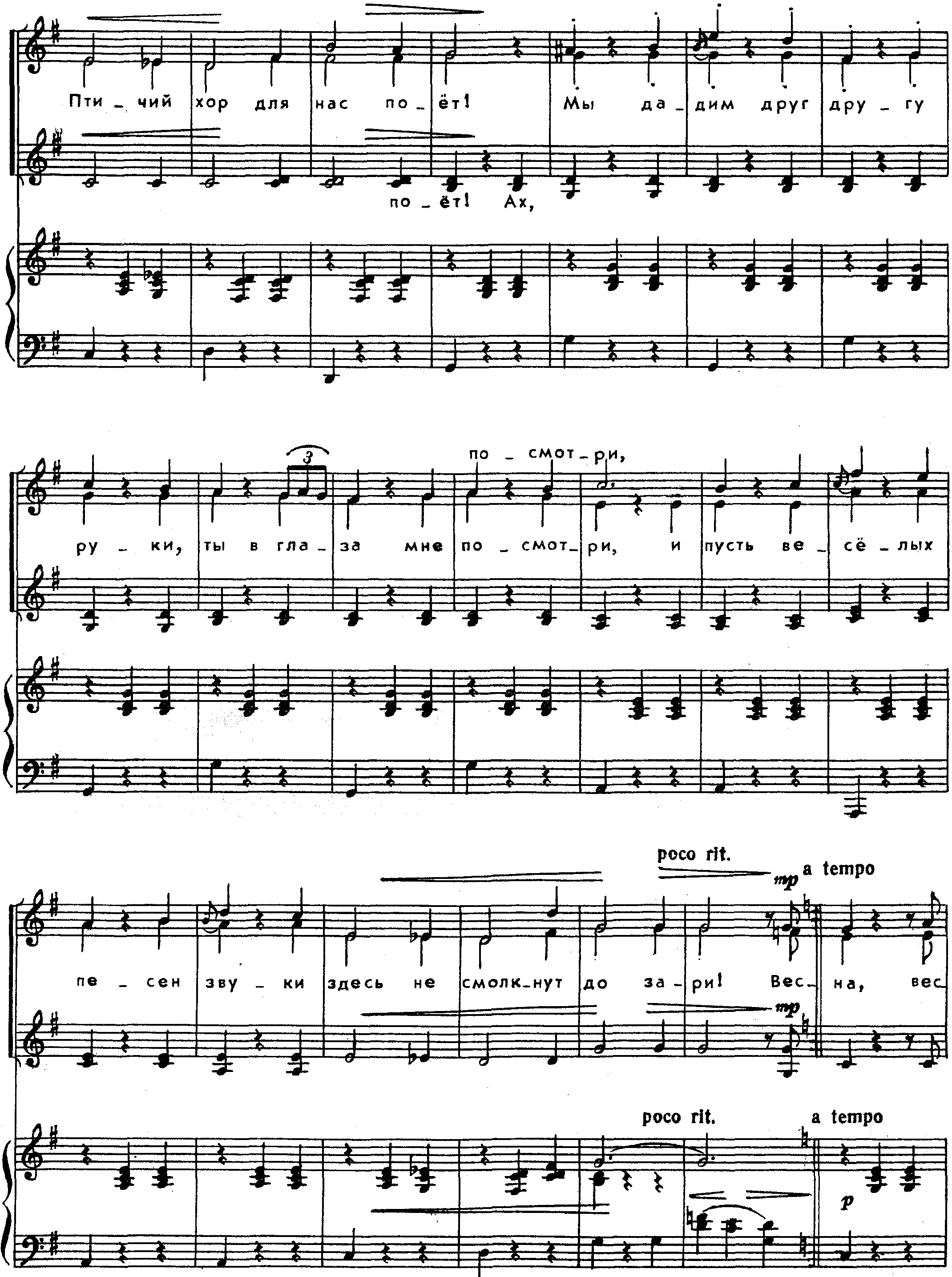 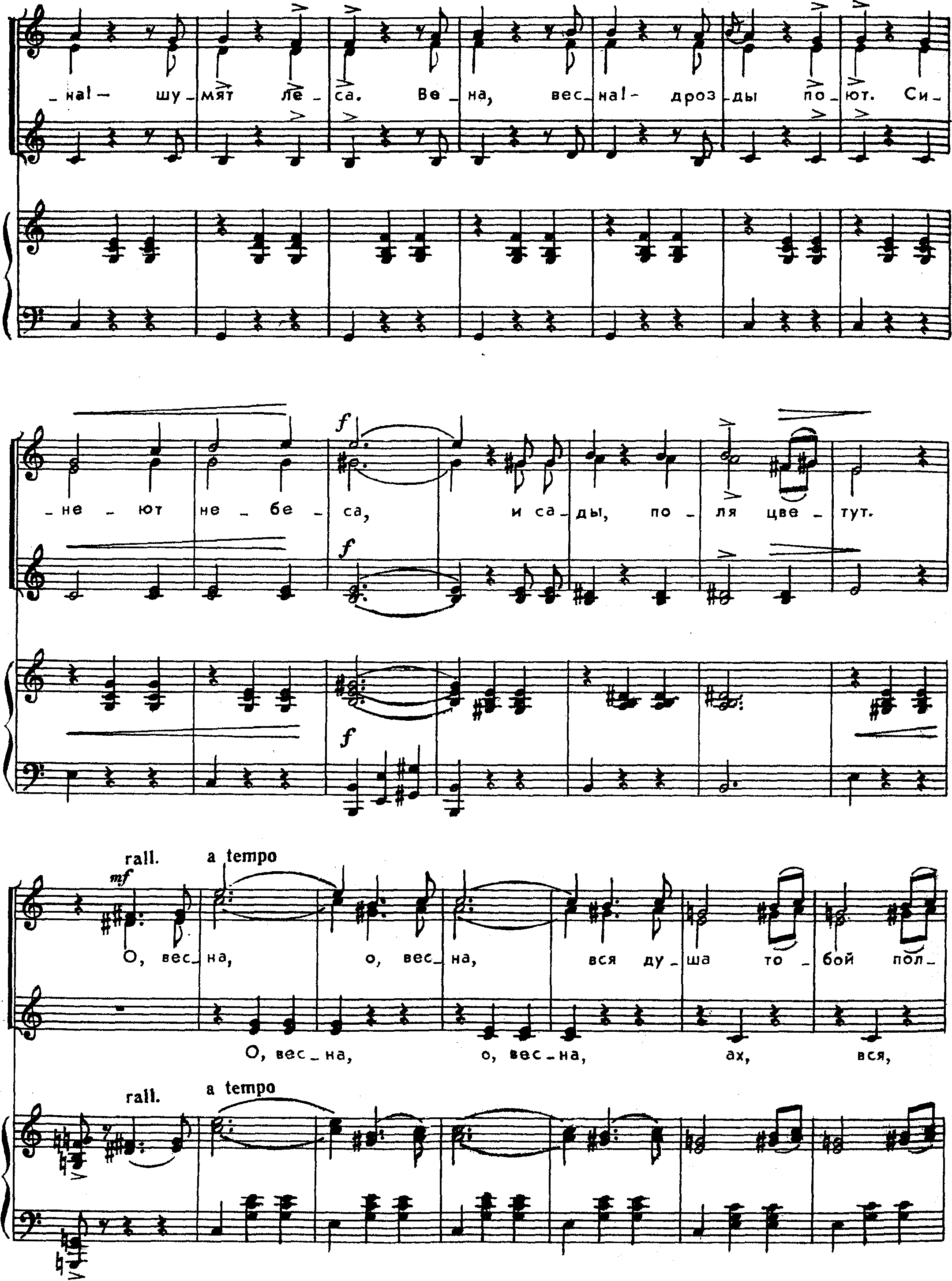 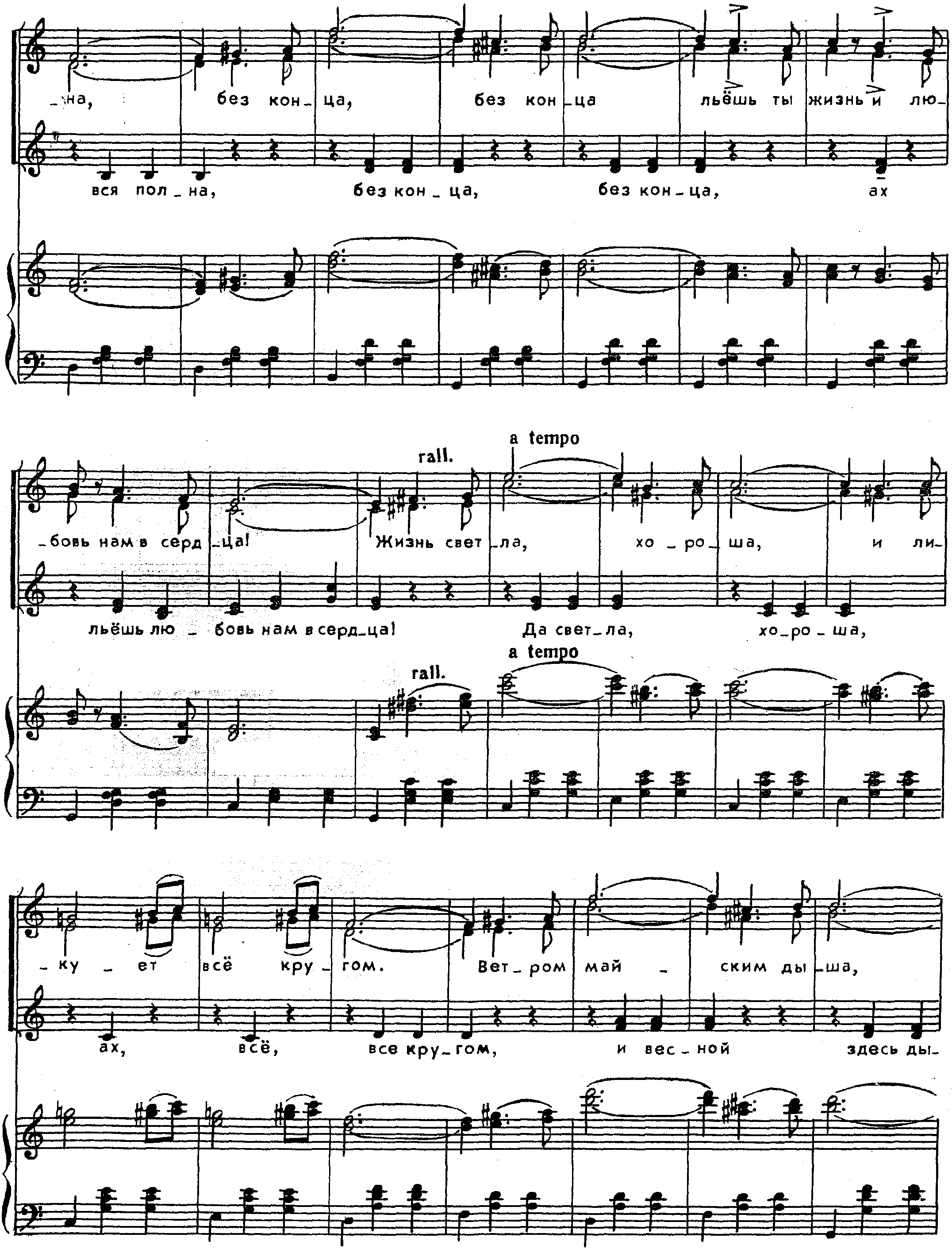 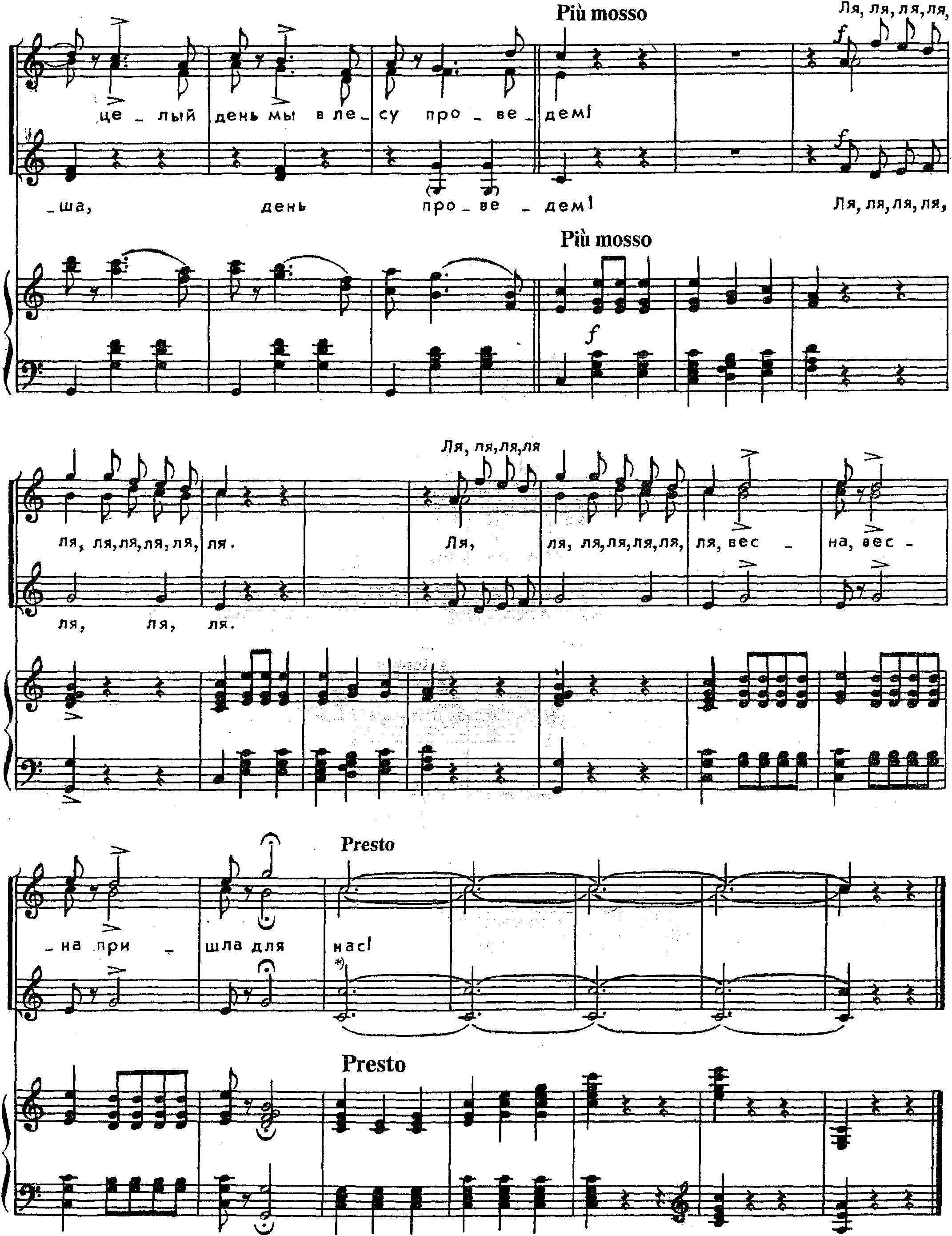 